KLAUZULA INFORMACYJNAAdministrator Danych OsobowychNazwa Administratora: Uniwersytet Medyczny w Lublinie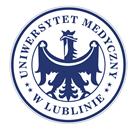 Adres siedziby Administratora: Al. Racławickie 1, 20-059 Lublin 
tel. +48 81448 5000 NIP: 712-01-06-911, REGON: 000288716www: http://www.umlub.pl/Punkt kontaktowy w sprawach związanych z przetwarzaniem danych osobowych:  Inspektor Ochrony Danych, Al. Racławickie 1, 20-059 Lublin, IOD@umlub.pllub pisemnie na adres Administratora danychDane osobowe będą przetwarzane w następujących celach:w celu przeprowadzenia konkursu, w szczególności w celu oceny kwalifikacji, zdolności i umiejętności potrzebnych do pracy na stanowisku na które złożona jest aplikacja zgodnie z art. 119 ustawy Prawo o szkolnictwie wyższym i nauce, art. 6 ust. 1 lit. c) RODO; w celu prowadzenia przyszłych rekrutacji art. 6 ust 1 lit. a) RODO przez czas  prowadzenia przyszłych rekrutacji;w celu udostępnienia informacji o wyniku konkursu obejmującego podanie danych osobowych wraz z uzasadnieniem  w BIP na stronach podmiotowych uczelni, Ministra właściwego do Spraw Szkolnictwa Wyższego oraz Ministra Zdrowia po jego zakończeniu (art. 119 ust. 3 ustawy Prawo o szkolnictwie wyższym i nauce w zw. 
z  § 82 ust. 6 Statutu Uniwersytetu Medycznego w Lublinie), art. 6 ust 1 lit. c) RODO.Podstawa prawna przetwarzania danych: art. 6 ust 1 lit a), c), f)  RODO:jeżeli przetwarzanie danych osobowych odbywa się na podstawie zgody osoby na przetwarzanie danych osobowych (art. 6 ust. 1 lit. a) RODO, podanie danych osobowych jest dobrowolne, a zgodę można cofnąć w każdym czasie. Cofnięcie to nie ma wpływu na zgodność przetwarzania, którego dokonano na podstawie zgody przed jej cofnięciem;jeżeli przetwarzanie obywa się w celu oceny kwalifikacji na dane stanowisko pracy podstawą przetwarzania jest uzasadniony interes Administratora danych (art. 6 ust. 1 lit. f) RODO);gdy przetwarzanie danych osobowych odbywa się na podstawie przepisów prawa, podanie danych osobowych jest obowiązkowe w szczególności na podstawie art. 22 Kodeksu Pracy, art. 119 ust. 3 ustawy Prawo o szkolnictwie wyższym i nauce  oraz innych przepisów prawa;w celu wypełnienia obowiązku prawnego ciążącego na administratorze (art. 6 ust. 1 lit. c) RODO);Dane osobowe będą przetwarzane:przez czas prowadzenia postepowania konkursowego oraz przez okres sześciu miesięcy po zakończeniu postępowania konkursowego w celu ochrony przed potencjalnymi roszczeniami. W przypadku przetwarzania danych, których podstawę stanowi zgoda, do czasu wycofania zgody. Dane osobowe będą udostępniane:organom władzy publicznej oraz podmiotom wykonującym zadania publiczne lub działających na zlecenie organów władzy publicznej tj. m.in. sądom, prokuraturze, policji, Urzędowi Ochrony Danych, oraz podmiotom współpracującym z Administratorem danych na podstawie zawartych umów, innym administratorom danych przetwarzającym dane we własnym imieniu - w szczególności podmiotom świadczącym usługi, outsourcingu IT, usług prawnych.Dane mogą być przetwarzane w sposób zautomatyzowany, nie będą podlegać profilowaniu oraz nie będą przekazywane poza Europejski Obszar Gospodarczy (obejmujący Unię Europejską, Norwegię, Liechtenstein i Islandię).Prawa osób, których dane dotyczą, realizowane zgodnie z obowiązującymi przepisami:na podstawie art. 15 RODO prawo dostępu do dotyczących jej danych osobowych,na podstawie art. 16 RODO prawo do sprostowania danych osobowych danych,na podstawie art. 18 RODO prawo żądania od administratora ograniczenia przetwarzania danych osobowych, z zastrzeżeniem przypadków, o których mowa w art. 18 ust. 2 RODO;prawo do wniesienia skargi do Prezesa Urzędu Ochrony Danych Osobowych, gdy uzna, że przetwarzanie danych osobowych narusza przepisy RODO;Zapoznałem/am się z treścią klauzuli informacyjnej, w tym z informacją o celach i sposobach przetwarzania moich danych osobowych oraz o prawach, jakie mi przysługują w związku z przetwarzaniem danych osobowych: …………...................................................                                           (data i czytelny podpis kandydata)OŚWIADCZENIE O WYRAŻENIU ZGODY NA PRZETWARZANIE DANYCH OSOBOWYCHWyrażam zgodę na przetwarzanie moich danych osobowych (innych niż wymagane przepisami Kodeksu Pracy oraz  Ustawy o szkolnictwie wyższym i nauce ) dla potrzeb realizacji procesu bieżącej *oraz przyszłych rekrutacji *  na stanowisko …………….………………………………………………………………………………………………………………………………… przez okres sześciu miesięcy od dnia złożenia dokumentacji rekrutacyjnej.…………...................................................                                           (data i czytelny podpis kandydata)*niepotrzebne skreślić